Bern, 1. Februar 2022Zustimmungsgesuch: Kommerzielle VeranstaltungenAusgangslageWohlfahrtsnutzungen auf dem Waldeigentum der Burgergemeinde Bern, die gegen Entgelt an die nutzniessenden Kunden oder Teilnehmer erbracht werden, sind entschädigungspflichtig. Neben den verursachten Kosten wird eine angemessene Entschädigung für die wirtschaftliche Nutzung des Waldareals der Burgergemeinde Bern in Rechnung gestellt. Sie sind gemäss dem Konzept «Wohlfahrtsleistungen in den Wäldern der Burgergemeinde Bern» der Stufe 3, Angebot mit kommerziellem Charakter, zuzuordnen.AntragVorname / Name (verantwortliche Person):	Organisation / Institution / Firma:		Rechnungsadresse:					PLZ / Ort:					Tel.-Nr.:					E-Mail:					Kontakt während Veranstaltung (inkl. Tel.-Nr.):	Bezeichnung der Veranstaltung:		Vorhaben (Kurzbeschrieb):			Beginn (Datum / Zeit [inkl. Einrichten]):		Ende (Datum / Zeit [inkl. Abräumen]):		Standort* (Lokalname):			Standort* (Koordinaten):			Erwartete Anzahl Teilnehmer:			Erwartete Anzahl Besucher / Zuschauer:	*Dem Gesuch ist zwingend ein Kartenausschnitt des vorgesehenen Standorts und ein Detailplan mit allfälligen Posten, Installationen etc. beizulegen.Falls beabsichtigt wird, Waldstrassen mit Motorfahrzeugen bis 3.5 t Gesamtgewicht zu befahren, ist dafür die Zustimmung des Forstbetriebes der Burgergemeinde Bern (FBB) erforderlich. Falls Waldstrassen mit Werk- oder Lastverkehr befahren werden sollen, ist dazu das separate «Zustimmungsgesuch für die Nutzung von Waldstrassen der Burgergemeinde Bern einzureichen». In der nachfolgenden Tabelle sind die genutzten Fahrzeug aufzuführen. Bei mehr als drei genutzten Fahrzeugen ist eine separate Liste, gemäss nachfolgender Tabelle, als Beilage des vorliegenden Gesuchs einzureichen.Die Zustimmung zu den allgemeinen Geschäftsbedingungen (AGB) ist Voraussetzung für das Erteilen einer allfälligen Bewilligung. Die gesuchstellende, juristische oder natürliche Person ist zugleich Vertragspartnerin und haftet gegenüber dem Forstbetrieb der Burgergemeinde Bern.	Ich habe die allgemeinen Geschäftsbedingungen gelesen und stimme diesen zu.Ort, Datum:	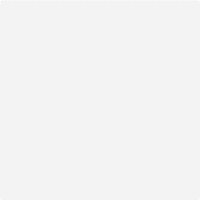 Vorname / Name:	Anlagen: Kartenausschnitt Standort Detailplan (Posten / Installationen / etc.) VeranstaltungskonzeptBeurteilung Antrag (durch den Forstbetrieb der Burgergemeinde Bern auszufüllen)Die Zustimmung wird erteilt: Ja	 NeinEs ist eine Kaution gemäss den AGB zu hinterlegen: Ja, CHF 		 NeinEs ist eine Entschädigung pro  Teilnehmer /  Zuschauer /  Anlass zu entrichten: Ja, CHF 		 NeinVor dem Anlass ist mit dem zuständigen Förster Kontakt aufzunehmen: Ja	 NeinEs wird eine Zustandserhebung vor der Veranstaltung durchgeführt: Ja	 NeinEs wird eine Sicherheitsüberprüfung vor der Veranstaltung durchgeführt: Ja	 NeinEs wird eine Überwachung der Veranstaltung durchgeführt: Ja	 NeinEs wird eine Abnahme nach der Veranstaltung durchgeführt: Ja	 NeinZuständiger Förster:	Tel.-Nr.:			Ort, Datum:	Vorname / Name:	Allgemeine GeschäftsbedingungenKommerzielle VeranstaltungFinanzierung / Kosten / KautionDie Aufwendungen des Forstbetriebes der Burgergemeinde Bern (FBB) sind für Veranstaltungen der Stufe 3 (Angebote mit kommerziellem Charakter gemäss dem Konzept «Wohlfahrtsleistungen in den Wäldern der Burgergemeinde Bern») zu entschädigen. In der Regel fallen folgende Aufwendungen an:Zustandserhebung vor Veranstaltung: ca. 1 hÜberwachung der Veranstaltung: ca. 1 hAbnahme nach Veranstaltung: ca. 1 hBearbeitung des Bewilligungsgesuchs: ca.1.5 hBei der Beurteilung des Bewilligungsgesuchs werden die erforderlichen Massnahmen festgelegt und entsprechend in Rechnung gestellt (Stundenansatz: CHF 145.- / Kilometerentschädigung: CHF 1.- [exkl. MWST]). Vorbehalten bleiben zusätzliche Zeitaufwendungen bei mangelhafter Abwicklung des Vorhabens, weitergehenden Bedürfnissen oder Mehraufwand aufgrund allfälliger Mängel. Diese werden zum obigen Stundenansatz verrechnet.Der FBB behält sich vor, eine Kaution für die Durchführung der Veranstaltung einzufordern. Diese dient als hinterlegte Sicherheit, falls die Burgergemeinde Bern Konventionalstrafen oder Schadenersatz geltend macht und wird im Eintretensfall mit den anfallenden Kosten verrechnet.Die Verrechnung der geschuldeten Entschädigung erfolgt aufgrund der Planwerte der Nutzungsberechtigten, welche im Antrag ausgewiesen werden.HaftungDie Veranstalter von Anlässen im Wald setzen sowohl die Teilnehmenden wie auch allfällige Besucher und Zuschauer über längere Zeit den waldgegebenen Gefahren aus. Die Veranstalter halten die Burgergemeinde Bern für Schadenersatzforderungen Dritter aus mangelhaftem Werkunterhalt oder waldgegebenen Gefahren schadlos.Die Veranstalter stellen keine Schadenersatzforderungen gegenüber der Burgergemeinde Bern.Falls erforderlich, kann der FBB die Durchführung von Sicherheitsüberprüfungen durch eine Fachperson sowie die Ausführung von Sicherheitsmassnahmen verlangen. Die Aufwendungen gehen zulasten der Veranstalter.Der Waldbestand, Waldboden und Werke werden nicht beschädigt oder verunreinigt.Die Veranstalter haften gegenüber der Burgergemeinde Bern für Schäden oder die Missachtung der allgemeinen Geschäftsbedingungen im Rahmen der Veranstaltung.Dem FBB ist jederzeit Zutritt zum Veranstaltungsgelände zu gewähren. Bei Missachtung der AGB wird eine Konventionalstrafe fällig. Zudem bleiben Schadenersatzforderungen vorbehalten.InfrastrukturOhne Vereinbarung mit der Waldeigentümerin werden keine bleibende Werke errichtet oder bestehende Werke beeinträchtigt.Das Anbringen und Aufstellen von Sponsoringwerbung, Bannern, Plakaten sowie Ständern oder sonstigen temporären Einrichtungen ist nur mit vorgängiger Zustimmung des FBB erlaubt.Das Benützen von gerüstetem Holz sowie das Fällen oder Beschädigen stehender Bäume und Sträucher ist untersagt. Brennholz kann beim FBB käuflich erworben werden.OrganisationFalls eine Zustandserhebung des genutzten Standorts durch den FBB durchgeführt wird, ist durch die Veranstalter frühzeitig (mind. 14 Tage vor der Durchführung) Kontakt mit dem FBB aufzunehmen.Der genutzte Standort ist unmittelbar nach der Veranstaltung (normalerweise innerhalb von 24 Stunden) von Littering zu säubern und im Falle einer Abnahme dem FBB zu übergeben (Kontaktaufnahme durch die Veranstalter mit dem FBB).Allfällige Bewilligungen (z.B.: Forstdienst, Gewerbepolizei, Jagdinspektorat, Regierungsstatthalteramt etc.) sind durch die Veranstalter direkt einzuholen.Die Veranstalter sind für nachfolgende Aufgaben verantwortlich:Sicherheit von Dritten im Rahmen der VeranstaltungSanitätsdienstliche Erstversorgung vor OrtEinweisung der Rettungsfahrzeuge im NotfallReinigung und Entsorgung (inkl. Sanitäranlagen)Signalisation und Umleitungen (Anbringen / Entfernen)Der FBB berücksichtigt einmalig bewilligte Veranstaltungen bei der Planung von waldbaulichen Massnahmen. Störungen der Veranstaltungen können aufgrund von Zwangsnutzungen sowie Sicherheitsmassnahmen nicht ausgeschlossen werden.Der FBB kann mehrmalige Veranstaltungen, bei welchen zum Zeitpunkt der Bewilligung die Durchführungsdaten noch nicht bekannt sind, nicht systematisch berücksichtigen.Nutzung von Waldstrassen mit MotorfahrzeugenFinanzierung / KostenFür jedes Fahrzeug ist die Zustimmung mit Kennzeichen zu beantragen. Die Zustimmung ist maximal ein Jahr gültig und kann jederzeit wiederrufen werden. Die administrativen Aufwendungen werden mit CHF 50.- pro Antrag in Rechnung gestellt.Es besteht kein Anspruch auf ein Lichtraumprofil gemäss Strassengesetz. Muss ein solches erstellt werden, so ist dieses beim FBB zu bestellen und wird in Rechnung gestellt oder ist mit Zustimmung des FBB auf eigene Kosten zu erstellen.Wird das Werk durch die Nutzung übermässig (sichtbar) beschädigt, so trägt die Nutzungsberechtigte die Kosten der Instandstellung.Vorbehalten bleiben zusätzliche Zeitaufwendungen bei mangelhafter Abwicklung des Vorhabens, weitergehende Bedürfnisse oder Mehraufwand aufgrund allfälliger Mängel. Diese werden zum nachfolgenden Stundenansatz verrechnet.Motorfahrzeuge bis 3.5 t GesamtgewichtDie Nutzungsberechtigte beteiligt sich mit CHF 10.- pro bewilligtes Fahrzeug an den Kosten für Abnützung und Unterhalt.Allfällige Aufwendungen des FBB für die Feststellung von Schäden sind dem FBB durch die Nutzungsberechtigte zu entschädigen (Stundenansatz: CHF 145.- / Kilometerentschädigung: CHF 1.- [exkl. MWST]).HaftungDie Nutzungsberechtigte hält die Burgergemeinde Bern für Schadenersatzforderungen Dritter aus mangelhaftem Werkunterhalt oder waldgegebenen Gefahren schadlos.Mit der Nutzung der Waldstrassen verzichtet die Nutzungsberechtigte ausdrücklich auf Schadenersatzforderungen.Das Parkieren auf und Befahren von unbefestigtem Untergrund ist untersagt. Die Motorfahrzeuge sind ausschliesslich auf gekoffertem Untergrund zu bewegen und abzustellen.Die Nutzungsberechtigte haftet gegenüber der Burgergemeinde Bern für Schäden oder die Missachtung der AGB.Bei Missachtung der AGB wird eine Konventionalstrafe von bis zu CHF 5'000.- fällig. Zudem bleiben Schadenersatzforderungen vorbehalten.OrganisationWaldstrassen dürfen mit Motorfahrzeugen nur gemäss Art. 23 und Art. 24 des kantonalen Waldgesetzes (KWaG) befahren werden. Dies erfordert in der Regel eine Fahrerlaubnis der Waldabteilung Mittelland, des Amtes für Wald und Naturgefahren. Diese ist durch die Nutzungsberechtigte eigenständig einzuholen.KennzeichenFahrzeug (Marke, Modell)Inhaber